بسمه تعالی     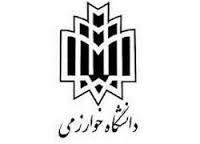 دانشکده تربیت بدنی و علوم ورزشی- گروه فیزیولوژی ورزشبرنامه هفتگی تدریس درس: بیوشیمی و متابولیسم ورزشی                         نام استاد آقای: دکتر صادق امانی نیمسال: اول 	سال تحصیلی: 99-1398       امضا استاددکتر صادق امانیمشخصات درس: بیوشیمی و متابولیسم ورزشی                         تعداد واحد: 2واحد نظری                        مقطع: دکتری                 نوع درس: اهداف کلی  و جزئی درس: آشنایی با روند سوخت و ساز سلولی در حین ورزشاهداف جزئی:          آشنایی با سوخت و ساز کربوهیدرات ها در انواع مختلف فعالیت ورزشی                           آشنایی سوخت و ساز پروتئین ها در انواع مختلف فعالیت ورزشی                           آشنایی با سوخت و ساز چربی ها در انواع مختلف فعالیت ورزشیروش تدریس و نحوه ارزیابی دانشجو:آموزش توسط استاد، شرکت فعال دانشجو در کلاس، ارائه توسط دانشجو10 نمره امتحان نهایی / 10 نمره شرکت فعال دانشجویان در مباحث کلاسی و ارائه توسط دانشجو منابع درسمقدمه ای بر بیوشیمی و متابولیسم ورزشی، هوستونمقالات چاپ شده در حوزه بیوشیمی ورزشیموضوعات هر جلسه:سیستم های تامین کننده انرژی مسیر مشترک تامین انرژی در سیستم های تولید کننده انرژیسوخت و ساز کربوهیدرات ها در حین ورزش (4 جلسه)سوخت و ساز پروتئین های در حین ورزش (3 جلسه)سوخت و ساز چربی ها در حین ورزش (4 جلسه)تاثیر مایوکاین ها و آدیپوکاین ها بر سوخت وساز (2 جلسه)